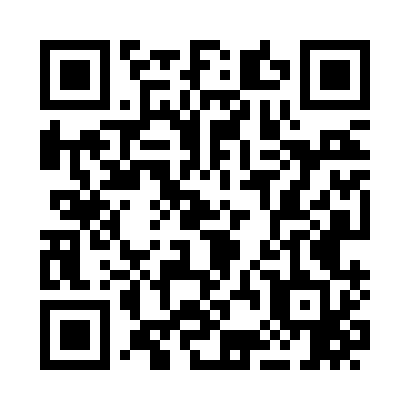 Prayer times for Orgainsville, Virginia, USAMon 1 Jul 2024 - Wed 31 Jul 2024High Latitude Method: Angle Based RulePrayer Calculation Method: Islamic Society of North AmericaAsar Calculation Method: ShafiPrayer times provided by https://www.salahtimes.comDateDayFajrSunriseDhuhrAsrMaghribIsha1Mon4:316:001:185:108:3710:062Tue4:316:001:195:108:3710:063Wed4:326:001:195:108:3710:054Thu4:326:011:195:108:3710:055Fri4:336:021:195:108:3610:056Sat4:346:021:195:108:3610:047Sun4:356:031:195:118:3610:048Mon4:356:031:205:118:3610:039Tue4:366:041:205:118:3510:0310Wed4:376:041:205:118:3510:0211Thu4:386:051:205:118:3510:0212Fri4:396:061:205:118:3410:0113Sat4:406:061:205:118:3410:0014Sun4:416:071:205:118:3310:0015Mon4:416:081:205:118:339:5916Tue4:426:081:215:118:329:5817Wed4:436:091:215:118:329:5718Thu4:446:101:215:118:319:5619Fri4:456:111:215:118:319:5620Sat4:466:111:215:118:309:5521Sun4:476:121:215:118:299:5422Mon4:486:131:215:118:299:5323Tue4:496:141:215:118:289:5224Wed4:506:141:215:118:279:5125Thu4:526:151:215:108:269:5026Fri4:536:161:215:108:259:4927Sat4:546:171:215:108:259:4728Sun4:556:171:215:108:249:4629Mon4:566:181:215:108:239:4530Tue4:576:191:215:098:229:4431Wed4:586:201:215:098:219:43